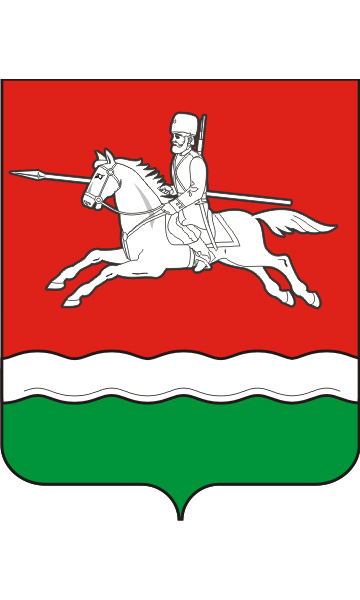 В соответствии с Уставом Первомайского района Оренбургской области, решением Совета депутатов муниципального образования Первомайский район Оренбургской области от 29.12.2005 года № 39 «Об утверждении структуры администрации Первомайского района»:1. Утвердить схему подчиненности (распределение полномочий по общему руководству структурными подразделениями администрации Первомайского района Оренбургской области и работниками администрации Первомайского района Оренбургской области между должностными лицами администрации Первомайского района Оренбургской области) согласно приложению.2. Настоящее постановление подлежит размещению на официальном сайте администрации Первомайского  района Оренбургской области в сети Интернет.3. Постановление главы Первомайского района Оренбургской области от 30.12.2005 № 1434-п «О схеме управления Первомайским районом» считать утратившим силу.4. Контроль за исполнением настоящего постановления оставляю за собой.5. Настоящее постановление вступает в силу со дня его подписания.Глава района                                                                                                  С.С. ЩетининРазослано: заместителям главы администрации Первомайского района Оренбургской области; Финансовому отделу администрации Первомайского района; Управлению сельского хозяйства администрации Первомайского района; отделу культуры администрации Первомайского района Оренбургской области; Управлению социальной защиты населения муниципального образования Первомайский район Оренбургской области; МКУ «Отдел образования администрации Первомайского района Оренбургской области»; МУ «Комитет по физической культуре и спорту администрации Первомайского района Оренбургской области»Приложение к постановлению администрации Первомайского района Оренбургской области от   .05.2013 №   -п  Схема подчиненности (распределение полномочий по общему руководству структурными подразделениями администрации Первомайского района Оренбургской области и работниками администрации Первомайского района Оренбургской области между должностными лицами администрации Первомайского района Оренбургской области)Об утверждении схемы подчиненности (распределения полномочий по общему руководству структурными подразделениями администрации Первомайского района Оренбургской области и работниками администрации Первомайского района Оренбургской области между должностными лицами администрации Первомайского района Оренбургской области)